COVID-19-Testung Probenentnahme-Protokoll                 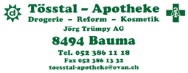 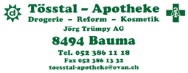 Name/Vorname     	………………………………………………………………..Wohnadresse		………………………………………………………………..   			………………………………………………………………..Geburtsdatum		…………………………………………..	O   Weiblich                     O   MännlichTelefonnummer	…………………………………………..	E-Mail		………………………………………………………Krankenkasse		…………………………………………..      EU-Karten-Nr.   807560…………………………………………………Identitätskarte-Nr	…………………………………………..	oderFahrausweis-Nr.	…………………………………………..	1. Grund für die Probenentnahme2. Einverständniserklärung für Probenentnahme für COVID-19  -SchnelltestHiermit erkläre ich mich einverstanden, dass für den Schnelltest auf COVID-19 eine Probe perinasal entnommen und diese im Schnellverfahren ausgewertet wird. Ich werde innerhalb  von 30 Minuten durch die Apotheke über das Testresultat informiert. Bei positivem Resultat  begebe ich mich unverzüglich nach Hause. Ich halte mich an die COVID-19 -Anweisungen zur Isolation vom BAG. Ich werde durch das Contact Tracing des Kantonsärztlichen Dienstes kontaktiert, welches die Isolation anordnet. Informationen zum Contact Tracing erhalte ich auch über www.zh.ch/contacttracing. Sollten im Verlauf der Isolation Fragen auftauchen oder sich mein Zustand verschlechtern, muss der Hausarzt oder das Ärztefon (Tel. 0800 336655) kontaktiert werden. Falls  die Kosten für den Schnelltest weder vom Bund, noch von meiner Krankenkasse übernommen werden, verpflichte ich mich, diese Kosten selber zu übernehmen. Ich nehme zur Kenntnis, dass die hier angegebenen Daten streng vertraulich behandelt werden.Ort, Datum: ………….…………………………                             Unterschrift Patient:………………………………………………….COVID-Symptome seit maximal  4 Tagen: z.B.akute Atemwegserkrankung (z.B. Husten, Halsschmerzen, Kurzatmigkeit) Fieberplötzlicher Verlust des Geruchs- oder GeschmackssinnsOhne SymptomeZur Beendigung der durch das Contact Tracing oder BAG angeordneten Quarantäne, frühestens 7 Tage nach Kontakt mit einer infizierten Person.